«Европейский союз и отношения России и Евросоюза сегодня»Интенсивные курсыул. Смольного 1/3, подъезд 8, аудитория 124(помещение Смольного собора, вход с пл. Растрелли)Программа 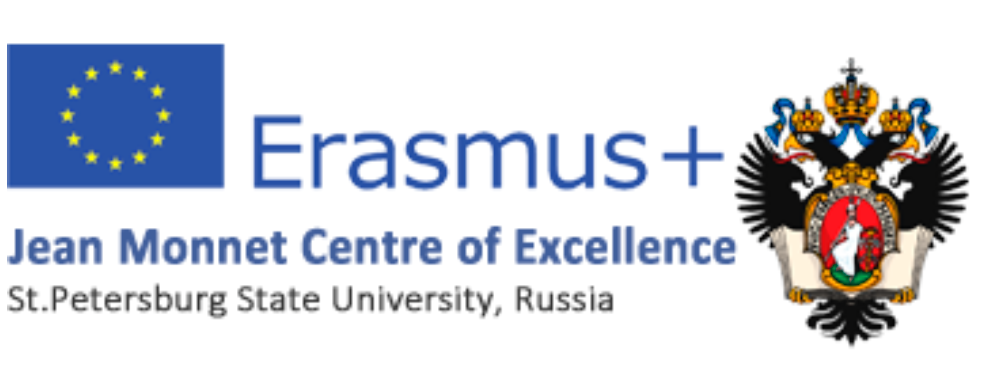 24 января 201825 января 201810.00 – 11.30 Знакомство с участниками, введение к зимней школе.Что такое Евросоюз? – доцент Т.А. РомановаОтношения России и Евросоюза в области безопасности – доцент Н.Г. Заславская11.30 – 12.00 перерывперерыв12.00 – 13.30Евросоюз: процесс принятия решений и проблема лоббирования – доцент Д.А. ЛевиПроблемы и сотрудничество России и ЕС в регионе общего соседства – доцент А.В. Изотов  13.30 – 14.30перерывперерыв14.30 – 16.00 Проблемы развития Евросоюза на современном этапе – доцент Т.А. Романова Проблемы экономического и энергетического сотрудничества в современных отношениях России и ЕС – доцент Т.А. Романова 16.00 – 16.15 перерывперерыв16.15 – 17.45Иммиграция и вопросы безопасности – доцент Н.Г. ЗаславскаяДискуссия о будущем отношений России и Евросоюза – все коллеги Центра Ж. Монне